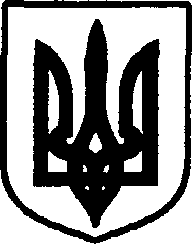 УКРАЇНАДунаєвецька міська рада VII скликанняР І Ш Е Н Н ЯТридцять п’ятої сесії20 квітня 2018 р.                                        Дунаївці	                                       №45-35/2018рПро припинення права користування земельними ділянкамиРозглянувши заяви громадян про припинення права користування земельними ділянками, керуючись пунктом 34 частини 1 статті 26 Закону України «Про місцеве самоврядування в Україні», статті 141 Земельного кодексу України, враховуючи пропозиції спільних засідань постійних комісій від 17.04.2018 року та 18.04.2018 року,  міська рада  ВИРІШИЛА:1. Припинити Стельмащуку Сергію Олександровичу (прож.с.Залісці, вул. Лісова, 9) право користування земельною ділянкою площею 0,16 га для ведення особистого селянського господарства в с.Залісці.2. Внести зміни в земельно-облікову документацію.3. Направити рішення Дунаєвецькому відділенню Кам'янець-Подільської об'єднаної державної податкової інспекції.4. Контроль за виконанням рішення покласти на земельно-архітектурний відділ апарату виконавчого комітету Дунаєвецької міської ради (В.Макогончук) та постійну комісію з питань містобудування, будівництва, агропромислового комплексу, земельних відносин та охорони навколишнього природного середовища (голова комісії С.Кобилянський).Міський голова                                                                                                                      В. Заяць